                                           ПРОЕКТ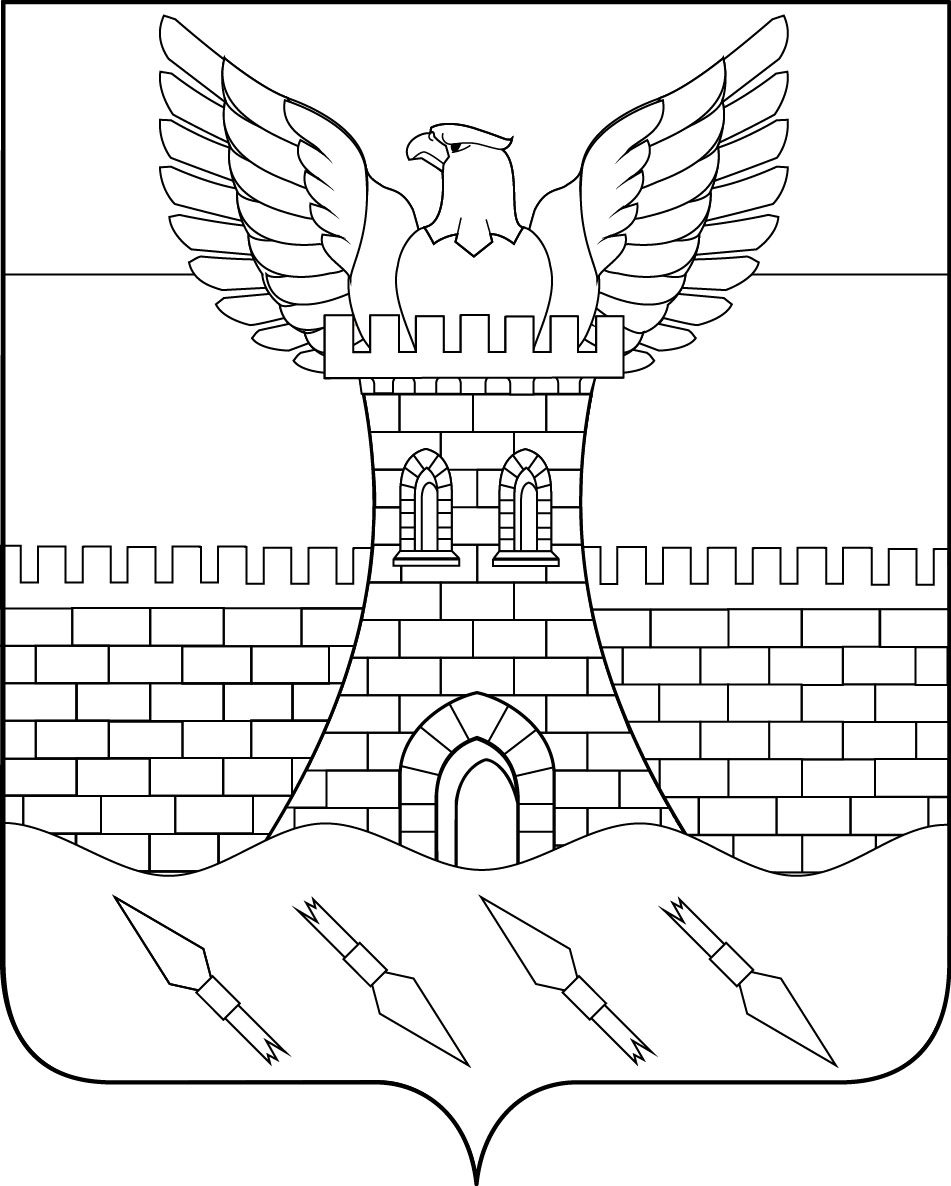 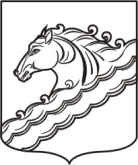 СОВЕТ ПШЕХСКОГО СЕЛЬСКОГО ПОСЕЛЕНИЯ БЕЛОРЕЧЕНСКОГО РАЙОНА____ СЕССИЯ 4 СОЗЫВАРЕШЕНИЕ                                     года                                                                                  №       .ст.ПшехскаяКраснодарский крайВ соответствии со статьей 184.2 Бюджетного кодекса Российской Федерации, статьей 17 Федерального закона от 6 октября 2003 года  № 131-ФЗ «Об общих принципах организации местного самоуправления в Российской Федерации», руководствуясь статьей 26 Устава Пшехского сельского поселения Белореченского района, Совет Пшехского сельского поселения Белореченского района  решил: 1. Утвердить индикативный план социально-экономического развития Пшехского сельского поселения Белореченского района на 2020 и плановый период 2021-2022 годы  (прилагается).2. Настоящее решение обнародовать в установленном порядке.3. Настоящее решение вступает в силу со дня его официального обнародования.Глава Пшехского сельского поселенияБелореченского района                                                                    А.О. СороколатовОб утверждении индикативного плана социально-экономического развития Пшехского сельского поселения Белореченского района на 2020 год 